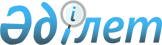 О дополнительном регламентировании порядка проведения мирных собраний, митингов, шествий, пикетов и демонстраций
					
			Утративший силу
			
			
		
					Решение Шымкентского городского маслихата Южно-Казахстанской области от 24 июля 2007 года № 41/413-3с. Зарегистрировано Управлением юстиции города Шымкента Южно-Казахстанской области 31 июля 2007 года № 14-1-59. Утратило силу решением Шымкентского городского маслихата Южно-Казахстанской области от 17 марта 2016 года № 58/449-5с      Примечание РЦПИ.

      В тексте документа сохранена пунктуация и орфография оригинала.

      Сноска. Утратило силу решением Шымкентского городского маслихата Южно-Казахстанской области от 17.03.2016 № 58/449-5с.

      Рассмотрев предложение акимата города Шымкента о дополнительном регламентировании порядка проведения мирных собраний, митингов, шествий, пикетов и демонстраций, руководствуясь ст. 10 Закона Республики Казахстан от 17 марта 1995 года № 2126 "О порядке организации и проведении мирных собраний, митингов, шествий, пикетов и демонстраций в Республике Казахстан" и в целях обеспечения прав и свобод граждан, общественной безопасности, а также бесперебойного функционирования транспорта, объектов инфраструктуры, сохранности зеленых насаждений и малых архитектурных форм городской маслихат РЕШИЛ:

      1. Определить местами проведения мирных собраний, митингов, шествий, пикетов и демонстраций в городе Шымкент площадку перед мемориалом "Славы" в парке Абая, площадку перед акционерным обществом "Асбестоцементный комбинат" и площадь "Наурыз".

      Сноска. Пункт 1 - в редакции решения Шымкентского городского маслихата Южно-Казахстанской области от 27.03.2015 № 46/331-5c (вводится в действие по истечении десяти календарных дней после дня его первого официального опубликования).

      2. Настоящее решение вводится в действие по истечении десяти календарных дней после дня его официального опубликования в газетах "Шымкент келбеті" и "Панорама Шымкента".


					© 2012. РГП на ПХВ «Институт законодательства и правовой информации Республики Казахстан» Министерства юстиции Республики Казахстан
				
      Председатель сессии

      городского маслихата

Н. Бекназаров

      Секретарь городского маслихата

К. Халметов
